РЕШЕНИЕГлазовской городской Думыседьмого созыва№ 19	28 октября 2020 годаО назначении стипендий муниципального образования «Город Глазов» обучающимся в образовательных организациях города Глазова Отмечая успешную учебу, активное участие в общественной, культурной, спортивной жизни образовательных организаций и города, руководствуясь Положением «О стипендиях муниципального образования «Город Глазов» обучающимся в образовательных организациях города Глазова», утвержденным решением Глазовской городской Думы от 26.02.2014 № 417, Уставом муниципального образования «Город Глазов»,Глазовская городская Дума решает:1. Назначить стипендии муниципального образования «Город Глазов» следующим обучающимся в образовательных организациях города Глазова:1) Агафоновой Александре Владиславовне, обучающейся 11А класса Муниципального бюджетного общеобразовательного учреждения «Средняя общеобразовательная школа № 2»;2) Антоновой Варваре Игоревне, обучающейся художественного отделения  Муниципального бюджетного учреждения дополнительного образования «Детская школа искусств № 2»;3) Антоновой	 Дарье Денисовне, обучающейся 11 «А» класса Муниципального бюджетного общеобразовательного учреждения «Средняя общеобразовательная школа № № 9»;4) Бузмакову Кириллу Леонидовичу, обучающемуся в отделении «Лапта»  Муниципального бюджетного общеобразовательного учреждения дополнительного образования «Детско-юношеская спортивная школа № 2»;5) Булдаковой Яне Николаевне, обучающейся в отделении «Народные инструменты» по классу аккордеон  Муниципального бюджетного учреждения дополнительного образования «Детская школа искусств № 3 «Глазовчанка»;6) Варанкиной Дарье Дмитриевне, обучающейся в объединении «Спортивный туризм» Муниципального бюджетного учреждения дополнительного образования «Станция юных туристов»;7) Волкову Владиславу Романовичу, обучающемуся 11 класса Муниципального бюджетного общеобразовательного учреждения «Средняя общеобразовательная школа № № 16»;8) Гусаковой Лейсане Андреевне, обучающейся в отделении биатлона Муниципального бюджетного общеобразовательного учреждения дополнительного образования «Детско-юношеская спортивная школа № 1»;9) Дергейм Екатерине Сергеевне, обучающейся 11 класса Муниципального бюджетного общеобразовательного учреждения «Средняя общеобразовательная школа №7»;10) Зорину Андрею Ивановичу, обучающемуся 10А класса Муниципального бюджетного общеобразовательного учреждения «Средняя общеобразовательная школа № 15» имени Владимира Николаевича Рождественского;11) Кунаевой Марии Игоревне, обучающейся 11А класса Муниципального бюджетного общеобразовательного учреждения «Средняя общеобразовательная школа № 1»;12) Кутявиной Виталии Сергеевне, обучающейся 11Б класса Муниципального бюджетного общеобразовательного учреждения «Средняя общеобразовательная школа № 11»;13) Лумповой Станиславе Владимировне, обучающейся в Активе «Союз ВиД» Муниципального бюджетного образовательного учреждения дополнительного образования «Детско-юношеский центр»;14) Максимову Константину Андреевичу, обучающемуся 11 класса Муниципального бюджетного общеобразовательного учреждения «Средняя общеобразовательная школа № 1»;15) Огорельцевой Анне Викторовне, обучающейся 11 класса Муниципального бюджетного общеобразовательного учреждения «Средняя общеобразовательная школа № 12»;16) Огородникову Кириллу Евгеньевичу, обучающемуся 10 класса Муниципального бюджетного общеобразовательного учреждения «Средняя общеобразовательная школа № 10» имени Героя РФ Антона Борисовича Ушакова;17) Пономаревой Анне Александровне, обучающейся оркестрового отделения Муниципального бюджетного учреждения дополнительного образования «Детская музыкальная школа № 1»;18) Сизову Константину Николаевичу, обучающемуся в отделении «Автомотолюбитель» Муниципального бюджетного образовательного учреждения дополнительного образования «Станция юных техников»;19) Снигиревой Александре Михайловне, обучающейся 11А класса Муниципального бюджетного общеобразовательного учреждения «Средняя общеобразовательная школа № 12»;20) Титовой Анастасии Семеновне, обучающейся 11 класса Муниципального бюджетного общеобразовательного учреждения «Средняя общеобразовательная школа № 13»;21) Ушакову Владиславу Александровичу, обучающемуся 11Б класса Муниципального бюджетного общеобразовательного учреждения «Гимназия № 8»;22) Фефиловой Александре Андреевне, обучающейся 11 «А» класса Муниципального бюджетного общеобразовательного учреждения «Гимназия № 6»;23) Шаклеиной Олесе Романовне, обучающейся 11Б класса Муниципального бюджетного общеобразовательного учреждения «Гимназия № 14»;24) Хохряковой Юлии Алексеевне, обучающейся 11А класса Муниципального бюджетного образовательного учреждения «Физико-математический лицей»;25) Ямшининой Дарье Дмитриевне, обучающейся в отделении декоративно-прикладного искусства «Декоративно-прикладное творчество» Муниципальное бюджетное учреждение дополнительного образования «Детская художественная школа» г. Глазова.2. Администрации города Глазова выделить необходимые средства для выплаты стипендий обучающимся в образовательных организациях города Глазова, предусмотренные в бюджете города Глазова на 2020 год.ПредседательГлазовской городской Думы			И.А. Волковгород Глазов«28» октября 2020 годаГородская Дума муниципального образования «Город Глазов»(Глазовская городская Дума)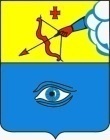 «Глаз кар» муниципал кылдытэтлэн кар Думаез (Глаз кар Дума)